Publicado en Madrid el 24/03/2017 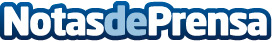 StarVie patrocinará el videojuego 'Heroes of Padel'Se trata del primer videojuego de pádel que en el mercado ha superado las 90.000 descargasDatos de contacto:Tamara CaricolTelf.: 915901510Nota de prensa publicada en: https://www.notasdeprensa.es/starvie-patrocinara-el-videojuego-heroes-of Categorias: Juegos Emprendedores E-Commerce Otros deportes Dispositivos móviles Pádel Gaming http://www.notasdeprensa.es